RHODE ISLAND COLLEGE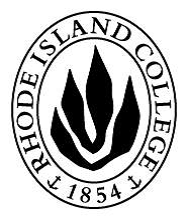 A-15PLAN OF STUDY FOR INDIVIDUALIZED GRADUATE PROGRAMNAME 						ID# 				DATE TELEPHONE (	  )					E-MAIL	     Area CodeDEPARTMENT						PROGRAM			 INTERDISCIPLINARY PROGRAM (DEPARTMENTS)For more information on IGP see http://www.ric.edu/graduatestudies/Pages/Individualized-Graduate-Program.aspxStudents should complete this form with the assistance and approval of the Graduate Adviser. Although an applicant may be recommended for acceptance to a graduate program, the applicant cannot be considered an officially accepted degree candidate until an approved Plan of Study is on file in the Dean’s Office and the Records Office.THESIS/PROJECT				  ___YES   ___NO			    TOTAL__________COMPREHENSIVE EXAM 			  ___YES   ___NO`_________________________________________________							__________________________          Student Signature								 		Date 							 _________________________________________________							__________________________                                  Adviser 										Date_________________________________________________							__________________________                              Department Chair 										Date _________________________________________________							__________________________                             Department Chair 										Date___________________________________________							_______________________                             Dean of School										Date_________________________________________________							__________________________                             Dean of School 										Date___________________________________________							_______________________                            Graduate Dean										Date DEPTCOURSE NO.COURSE TITLECREDITS 